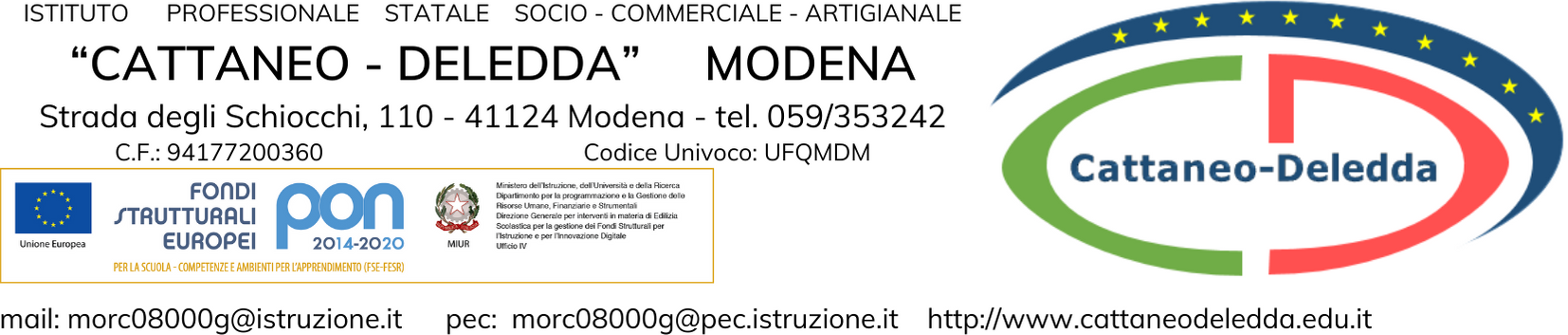 AUTODICHIARAZIONEIl/la sottoscritto/a _________________________________nato/a_________________________Prov.________il ______________________Documento di riconoscimento _________________ n._________________rilasciato il _________________dal ______________________________Ruolo_______________________________ (es. studente, docente, personale non docente, altro) nell’accesso presso Istituto Scolastico Cattaneo-Deledda alle ore __________________________sotto la propria responsabilità (se maggiorenne) o di quella di un esercente la responsabilità genitoriale, dichiara quanto segue:di non presentare sintomatologia respiratoria o febbre superiore a 37.5° C in data odierna e nei tre giorni precedenti;di non essere stato in quarantena o isolamento domiciliare negli ultimi 14 giorni;di non essere stato a contatto con persone positive, per quanto di loro conoscenza, negli ultimi 14 giorni.La presente autodichiarazione viene rilasciata quale misura di prevenzione correlata con l’emergenza pandemica del SARS CoV 2.Luogo e data _____________________.          Firma leggibile (dell’interessato e/o dell’esercente la responsabilità genitoriale)_______________________________________________________